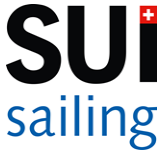 SCHLUSSRAPPORTüber die Schweizermeisterschaft  ………… der Klasse  ..................................1)	Datum:	von ................................	bis ....................................     Anzahl Wettfahrttage:.........2)	Veranstaltender Club: .....................................................      Evtl. Patenclub: ..................................3)	Gewässer, Ort:    ......................................................................................................…………………4)	Präsident Organisationskomitee:  ....................................................................................................

Wettfahrtleiter (NRO):  .....................................................................................................................5)	Vertreter Klasse:  .............................................................................................................................
Vermesser:  .....................................................................................................................................
6)	Schiedsgericht:	1. Vorsitz (NJ):  ..........................................................	Region: ……	Club: .....			2. (NJ)  .........................................................................	Region: ……	Club: .....
			3. (NJ)  .........................................................................	Region: ……	Club: .....

			4.  ...................................................................(Ersatz)	Region: ……	Club: .....7)	Swiss-Sailing-Delegierter  ...................................................................	Region: ……	Club: .....Ausschreibung:	Wurde die Ausschreibung gemäss SM Reglement publiziert?    Ja     Nein 9)	Ist die Schweizermeisterschaft international ausgeschrieben?     Ja     Nein 
	(Art. 3.1.4 SM-Reglement)10)	Anzahl gültig gemeldete Boote 15 Tage vor Beginn der SM:	- Total:.............(Art. 4.1.1 SM-Reglement)					- Schweizer Boote: ..........
	Anzahl gestartete Schweizer Boote (mindestens an einem Lauf): .............	(Art. 4.1.2 SM-Reglement)11)	Durchführung der SM:
	Wurden die Anforderungen an die Durchführung entsprechend dem SM-Reglement erfüllt?		1.  Segelanweisungen		(Art. 4.2)	Ja 		Nein 		2.  Teilnehmerkontrollen	(Art. 4.3)	Ja 		Nein 		2.  Vermessung			(Art. 4.5)	Ja 		Nein 		3.  Dauer, Anzahl Läufe		(Art. 3.2.2)	Ja 		Nein 		4.  Wettfahrten (Bahnen)	(Art. 4.2)	Ja 		Nein 		5.  Klassierung			(Art. 4.7)	Ja 		Nein 		6.  Teilnehmer-Werbung	(Art. 4.3.1)	Ja 		Nein 	Begründen Sie allfällige Nein-Antworten, im Falle dass die Meisterschaft trotzdem homologiert	wurde (d.h. Titel vergeben):	........................................................................................................................................................	........................................................................................................................................................	........................................................................................................................................................	……………………………………………………………………………………………………………….12)	Sind Berufungen eingereicht?		Ja  		Nein  		oder angemeldet?		Ja  		Nein  13)	Homologierung durch den SWISS-SAILING-Delegierten:		A. Antrag des Vorsitzenden des Schiedsgerichtes (in der Regel mündlich):
			Voraussetzungen erfüllt:  		nicht erfüllt:  
		B. Entscheidung des Delegierten:	Schweizermeisterschaft:	gültig 	ungültig 	Begründung, wenn nicht erfüllt, bzw. ungültig: 	......................................................................................................................................................	......................................................................................................................................................	......................................................................................................................................................14)	Sieger-Mannschaft:		  
	  Steuermann: Name/Vorname: ..................................................... Land:……….Club: .................. 	  Mannschaft:  - Name/Vorname: ................................................... Land:……….Club: .................		           - Name/Vorname: ...........................................……. Land:……….Club: .................		           - Name/Vorname: ................................... ....……… Land:  …….. Club: ................		           - Name/Vorname: ................................................... Land:…….  ..Club: .................	Zweiter Rang:
	  Steuermann: Name/Vorname: ..................................................... Land:……….Club: .................... 	  Mannschaft:  - Name/Vorname: ...........................................……. Land:……….Club: ....................		           - Name/Vorname: ................................... ....……… Land:  …….. Club: ....................		           - Name/Vorname: ................................................... Land:…….  ..Club: ..................		           - Name/Vorname: ....................................................Land:…   …..Club:………….....	Dritter Rang:
	  Steuermann: Name/Vorname: ..................................................... Land:…… ….Club: .................. 	  Mannschaft:  - Name/Vorname: ...........................................……. Land:……….Club: ....................		           - Name/Vorname: ................................... ....……… Land:  .   ….. Club: ...................		           - Name/Vorname: ................................................... Land:…….. ..Club: ...................		           - Name/Vorname: ....................................................Land:……….Club:…………..	  Diese Liste kann von der Wettfahrtleitung in elektronischer Form verlangt werden.15)	Beurteilung von Organisationund Durchführung:				     ungenügend	       genügend	            gut	1.	Vermessung											2.	Organisation an Land									3.	Organisation auf dem Wasser								4.	Wettfahrten (Bahnen, sportlich)			    					5.	Org. Protestverhandlungen			    					6.	Administration, Auswertung			    					7.	Zusammenarbeit mit der Klasse			   					8.	Spesenvergütung				    					9.	Rahmenveranstaltungen			     					Wenn ungenügend, Grund angeben: ..................................................................................		.............................................................................................................................................		.............................................................................................................................................16)	Sicherheits-Konzept undRettungsdienst:		- Angemessenes Sicherheits-Konzept:  ...................................................				- Anzahl und Art Rettungsboote:  .............................................................- Kontakt mit Rettungsorganisationen:  ....................................................17)	Beurteilung der Meisterschaft durch die Teilnehmer (Umfrage des Delegierten):.…………………………………………………....……………….………….......................................…	…………………………………………………....………………………………………………………….	.........................................................................................................................................................	.........................................................................................................................................................	………………………………………………………………………………………………………………..18)	Statistik:

	Vermessungs-Kontrollen:  Anzahl Beanstandungen:  ………..(ev. mit Spezial-Bericht)
	Anzahl Wettfahrten:	gültige: ………		abgebrochene: ….......	Anzahl „Allg. Rückruf“: …………	Anzahl Starts mit „Schwarzer Flagge“: ……….		Anzahl BFD: ……….	Bei Anhang P:	Anzahl Penaltys: ……….     Anzahl Aufgaben: ……..	Anzahl DNE: …….	Anzahl Proteste: …………		Anzahl Anträge auf Wiedergutmachung: ………..

19)	Abschluss-Besprechung:

	Die Besprechung mit dem Wettfahrtleiter, dem Vorsitzenden des Schiedsgerichtes und dem
	Klassenvertreter wurde durchgeführt:	Ja          Nein  20)	Diesem Bericht beizulegen sind:	Ausschreibung (mit Meldeformular) und Segelanweisungen (mit Regattabahnen)	Schlussrangliste *)	Entscheide des Schiedsgerichtes
*)  mit Angabe der Namen, Vornamen und Clubs aller Mannschaftsmitglieder21)	Der Delegierte bestätigt die Richtigkeit dieses Berichtes:	Ort:...............................................          Datum:  ...................................	Unterschrift: ………………………………….22)	Kopien des Schlussberichtes (ohne Beilagen) gehen an:	- OK-Präsident
	- Vorsitzender Schiedsgericht
	- Wettfahrtleiter
	- Vertreter der Klasse